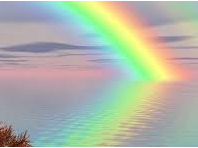 I-La dispersion de la lumière blanche :                                                    La lumière émise par une lampe incandescente ou par le Soleil est appelée lumière blanche.1. expérience : 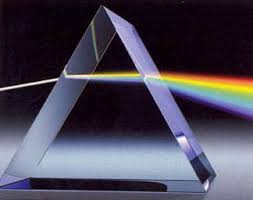 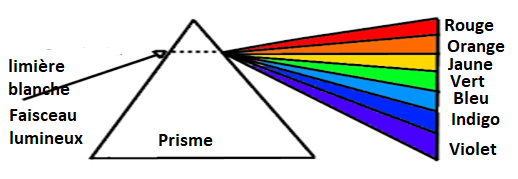          Prisme : est un bloc constitué de verre ou d'une autre matière transparente ayant une base triangulaire.2. observation :Sur l’écran, on obtient plusieurs lumières coloré (un arcs-en-ciel. قوس قزح )3. Interprétation :Lorsqu’un faisceau de lumière blanche passe à travers un prisme, la lumière est décomposée en plusieurs  lumières de  couleurs défirent. On appelle cela le spectre continu de la lumière blanche.le rôle du prisme (décomposer la lumière blanche);4. Conclusion : La lumière blanche est composée d’une infinité de lumières colorées allant du violet au rouge.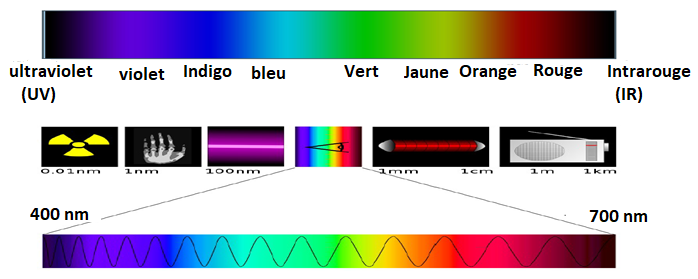 II- la lumière  monochromatique :Un filtre coloré permet d’obtenir une lumière colorée, il ne transmet que la lumière de sa propre couleur et absorbe les autres couleurs.Exemple : un filtre  Un filtre rouge laisse passer une lumière rouge1. expérience :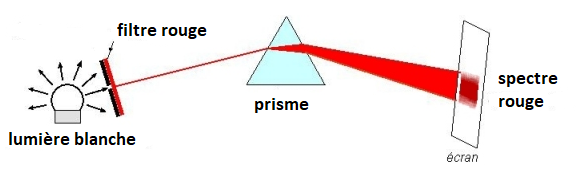 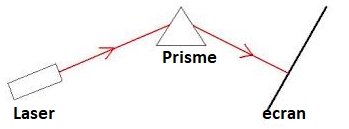 2. Observation et  conclusion :un filtre ne laisse passer qu’une seule couleur;la lumière à l'issue du filtre colorée ne se disperse pas à travers un prisme, c'est une lumière monochromatique.III- La synthèse de la lumière blanche :expérience :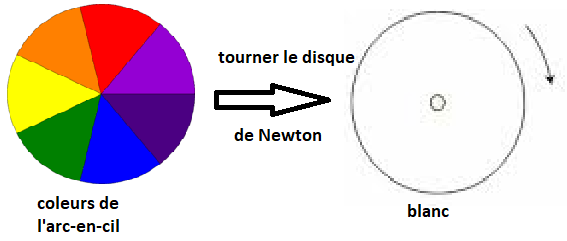 2. observation et conclusion :Lorsque le disque se tourne Les différente lumières superposé et la lumière semble blanche .c’est la synthèse de la lumière blanche 